Program Overview Purpose of the Nurse Anesthesiology Supplemental Handbook The DNP Nurse Anesthesiology Supplemental Handbook contains information, policies, and procedures specific to the Michigan State University (MSU) Nurse Anesthesiology Program (NAP).  Nurse anesthesia (NA) students enrolled in the NAP are also subject to the policies and procedures contained within the College of Nursing Core Handbook and the Michigan State University Spartan Life Handbook. An electronic copy of the NA Supplemental Handbook is located on the College of Nursing (CON) website under “Student Resources”.  The policies and procedures in the NA Supplemental Handbook may be subject to change. If change occurs, students will be notified via MSU e-mail. Please direct questions specific to content within the NA Supplemental Handbook to the NA Program Director.  Program Mission, Philosophy, Strategies, and AccreditationMissionIn concert with the MSU and CON mission statements, the NAP is committed to the education and preparation of nurse leaders capable of delivering safe, competent anesthesia services in an ever-changing health care environment. PhilosophyThe practice of nurse anesthesiology rests upon a sound foundation of arts and sciences that prepares graduates to excel in a rapidly changing, diverse, and technologically advanced society. Active participation in MSU’s Land Grant Mission provides opportunity for a student’s personal and professional growth. The program’s teaching and learning activities are evidence-based, patient-centered, and driven by projected changes in anesthesia practice. The NAP faculty serve as a students’ guide, mentor, and role model.  StrategiesThe NAP will distinguish itself through differentiated strategies that include:S tudent-centered, diverse foci
P ractice/learning opportunities that reflect the ever-changing needs of our patient     populations
A ttitudes that are positive, empathetic and inclusive 
R etention initiatives 
T eaching excellence 
Y ear-round accessibilityAccreditationThe MSU College of Nursing’s programs are accredited by the Commission on Collegiate Nursing Education (CCNE). The NAP is accredited by the Council on Accreditation of Nurse Anesthesia Educational Programs (COA), a specialized accrediting body recognized by the Council for Higher Education and the United States Depart of Education.  The NAP’s next accreditation review is scheduled for October 2023.  Contact information for COA:  10275 W. Higgins Rd., Suite 906Rosemont, IL  60018-5603(224) 275-9130Program Description and Trajectory The NAP is a rigorous, 36-month, full-time program that exceeds the clinical and didactic requirements set by the COA (see Appendix A for minimum didactic requirements and Appendix B for minimum clinical requirements) and the American Association of Colleges of Nursing’s Essentials of Doctoral Education for Advanced Nursing Practice (2006). The nurse anesthesia curriculum combines didactic and clinical experiences that emphasize critical thinking, scientific inquiry, and effective interpersonal, interprofessional, and psychomotor skills (see Appendix C for curriculum crosswalk). The curriculum is sequenced to build on previously acquired knowledge and skills (see Appendix D for the program trajectory). Content is delivered through face-to-face, online, simulated, and clinical instruction. Doctoral students enrolled in the NAP are required to complete a scholarly project (DNP project). The DNP project is embedded in the NUR 995, 996 and 997 courses. More information on the DNP project is located in the DNP Project Handbook.   Transfer Credits Up to 25% of graduate coursework (excluding DNP project credits) may be transferred into the DNP program from an accredited program.  The transfer of course credits from other institutions may be completed through the following procedure: When possible, obtain written permission from the faculty advisor and program director         before enrolling in a course at another university.  Send a copy of this written permission to: College of Nursing Student Affairs,        Bott Building for Nursing Education and Research. When the course is completed at another institution, request that official transcript of         the grade(s) be sent to:  College of Nursing, Office of Student Affairs, Bott Building for Nursing Education           and Research, 1355 Bogue Street, Room C120, East Lansing, Michigan 48824-       1317. Students must submit the course syllabi and an official transcript for review when        requesting credit for transfer courses completed without prior approval.  Materials should be submitted to the College of Nursing, Office of Student        Affairs, Bott Building for Nursing Education and Research, 1355 Bogue Street,        Room C120, East Lansing, Michigan 48824-1317. Academic Standards  Program Time CommitmentThe nurse anesthesia student must be able to devote the time necessary to be successful in the NAP. NA students in programs across the United States report an average commitment of 50-60 hours per week. Additional time is required for study, pre/post-operative visits, formulating anesthesia management plans, and completion of the doctoral project.Faculty Advisors All students in the NAP will be assigned a NA faculty advisor. The Michigan State University Graduate School defines the duties of CON faculty advisors in the MSN and DNP degree programs. Faculty advisors are expected to: Be a mentor for their advisees Demonstrate professional role modeling Serve as DNP project faculty mentorsDevelop a plan of study in collaboration with the program director Faculty advising provides an opportunity for mentoring and professional guidance in a collegial and safe environment. Socialization and mentoring are best achieved in a mutually responsive relationship. Students are expected to: Make regular contact with their faculty advisor, at least once per semester Respond to all faculty advisor communication within a reasonable timeframe Communicate any changes in circumstances that may impede ability to complete        coursework as required All university communication between student and faculty advisor must be done through MSU email (@msu.edu). Students may initiate a change of advisor assignment by contacting the Office of Student Affairs. The CON assigns the faculty advisor after consultation with the appropriate parties. Annual Progress Reports All students complete an annual progress report in collaboration with their faculty advisor, in fulfillment of MSU’s Graduate School requirements. The annual progress report is a part of the electronic student academic file and needs to be completed and submitted to the Office of Student Affairs by April 1st. In-Course Communication When a student has a concern related to a course, it is expected that the student contact and seeks resolution with the course faculty first. Use the faculty’s preferred method of contact as identified in the course syllabus. Respectful and professional communication between peers and course faculty is expected.  An email template and communication flow diagram is available to assist students in Appendix E.  Grading Scale The standard College of Nursing graduate program grading scale will be used for all NUR courses:   Progression in the Program Progression in the NAP requires a minimum of a 3.0 or passing grade in each required NUR and non-NUR numbered course. If a grade below a 3.0 is attained, the student will be dismissed from the program. DismissalNA students may be dismissed from the NAP for deficiencies in didactic and clinical course work and noncompliance with MSU, CON, NAP, and an affiliate clinical site’s policies and procedures.    Reinstatement Process Any student seeking reinstatement to the College of Nursing must write a letter to the Associate Dean for Academic Affairs (ADAA) which includes the following: Explanation of the student’s withdrawal or dismissal Reason for seeking reinstatement to the student’s respective Program Director For students who have withdrawn from their program: an explanation of how the        circumstances that led to their withdrawal have changed For students who have been dismissed from their program: a detailed plan for success in their program moving forward, including recommendations from their academic              advisor.  Which semester the student wishes to return Upon receipt of request for reinstatement the ADAA or designee will respond to the student through MSU email to inform them that their request has been received and is being processed. The ADAA or designee will contact the course faculty, program director, and faculty advisor (if applicable) to receive input on the student’s potential for success and recommendation regarding reinstatement. Upon reaching a decision in collaboration with program faculty, the ADAA or designee will inform the student of their reinstatement decision. All final reinstatement decisions are dependent on course space availability.  Student Grievance and Hearing Procedures  The Academic Freedom for Students at Michigan State University (AFR) and the Graduate Student Rights and Responsibilities (GSRR) documents establish the rights and responsibilities of MSU students and prescribe procedures for resolving allegations of violations of those rights through formal grievance hearings. In accordance with the AFR and the GSRR, the College of Nursing has established the following College Hearing Board procedures for adjudicating academic grievances and complaints. AFR Article 6 - Academic Hearing Board Structures:  http://splife.studentlife.msu.edu/student-rights-and-responsibilities-at-michigan-state-university/article-6-academic-hearing-board-structures AFR Article 7 - Adjudication of Academic Cases:  http://splife.studentlife.msu.edu/student-rights-and-responsibilities-at-michigan-state-university/article-7-adjudication-of-academic-cases   GSRR Article 5 - Adjudication of Cases Involving Graduate Student Rights and Responsibilities:  http://splife.studentlife.msu.edu/graduate-student-rights-and-responsibilities/article-5-adjudication-of-cases-involving-graduate-student-rights-and-responsibilities Composition of the College of Nursing Hearing Board: The college shall constitute a College Hearing Board pool no later than the end of the        tenth week of the spring semester.  For hearings involving advanced practice students, the College Hearing Board shall        include the chair of the Advanced Practice Program Committee (APPC) or a designee,        two faculty, and two designated students. Faculty alternates to the College Hearing        Board will be selected from APRN faculty members; student alternates will be selected        according to the procedures established by the Student Advisory Council. If needed,        additional alternates will be appointed by APPC. (See AFR 6.II.B, C, and D.) The chair of the College Hearing Board shall be a hearing board member with faculty rank. All members of the College Hearing Board shall have a vote, except the chair, who        shall vote only in the event of a tie. (See AFR 6.II.C.)The college will train hearing board members about these procedures and the        applicable sections of the AFR. (See AFR 7.IV.C.)Leave of Absence Students who have completed courses in the program may submit a request for a leave of absence for no more than one year. A new plan of study should be developed in collaboration with the faculty advisor and program director. The decision to approve/disapprove leave requests is at the discretion of the ADAA. Students who stop academic progress for more than three semesters without an approved and current plan of study are subject to dismissal from the program. Reinstatement in the program is based on compliance with the plan of study and availability of space in the required courses and anesthesia cohort.  Reinstatement After Lapse in Enrollment  Graduate students who have stepped away for three academic semesters or more must request readmission in a letter to the ADAA by February 1 for Fall semester, August 1 for Spring semester, or December 1 for Summer semester addressing the following: Reason for seeking readmission Reason for withdrawal/dismissal How his/her situation has changed in the interim Response to any recommendations that may have been made at the time of withdrawal/dismissal Which semester the student wishes to return Requests for reinstatement should be sent to the Office of Student Affairs and ADAA. The final decision for readmission will be determined by the dean and ADAA who will notify the student in writing of the final decision. Students who have failed to enroll for more than one academic year must also Complete and submit a University Application for Readmission (available online at www.reg.msu.edu, click on Readmissions) at least two months prior to the first day of registration.  Complete and submit necessary compliance documentation including completion of a new background check and drug screen. Program ExtensionStudents enrolled in the NAP are expected to complete all graduation requirements in 36 months. At the discretion of the ADAA and program director, a student’s course of study may be extended beyond the 36 months if a student, who is in good academic standing, does not complete the graduation criteria, academic coursework, or required record entries in the Nurse Anesthesia Student Tracking SystemTM (NAST).  BSN to DNP Program: Concentration Change Policy This policy applies to students currently enrolled in the CNS, NP, or NA concentration who wish to change to another advanced practice concentration: Students wishing to change to the NA concentration need to follow the complete admissions process outlined on the MSU College of Nursing website. Students considering a concentration change must be in good standing in their current program, maintaining an 80% GPA or higher in every course.  The following process will be followed:  The student will arrange a meeting with their faculty advisor and current program        director to discuss their interest in changing their current program concentration. The student will compose an essay documenting their rationale for why they would        like to make a program change.  3.   The student will submit their essay to the program director of the desired         concentration and the graduate advisor in the Office of Student Affairs  4.   The student will complete an interview with the program director of the desired        concentration. 5.   The request to change concentrations will be submitted by the program director of        the desired concentration for review by the Advanced Practice Program Committee        (APPC) for final approval.  All decisions made by the APPC are final. Graduation CriteriaA student will be eligible to take the Nation Certification Examination (NCE) administered by the National Board of Certification and Recertification for Nurse Anesthetists (NBCRNA) only after they have met the NAP End of Program Outcomes (Appendix F), the COA Doctoral Graduate Standards (Appendix G), and minimum case requirements (Appendix B) Program Policies and ProceduresCompliance RequirementsIn addition to the compliance requirements listed in the CON Core Handbook, nurse anesthesia students must complete an annual drug screen and possess a current Advanced Cardiac Life Support (ACLS) and Pediatric Advanced Life Support (PALS) certification. Any student who is out of compliance with the CON and NAP compliance policies will be disenrolled from his/her classes and removed from clinical. Responsibility Conduct of Research, Scholarship, and Creative Activities (RCRSA): Michigan State University requires that all graduate students be trained in the RCRSA basic educational requirements. The CON’s plan to meet the RCRSA requirements can be found in Appendix H. This plan includes completion of the Collaborative Institutional Training Initiative (CITI) training modules and a minimum of six hours of discussion-based training. In accordance with the MSU policy, all RCRSA education requirements are to be completed by the end of the spring semester of year two. More information can be found at:  https://grad.msu.edu/researchintegrity CITI Training Modules available at: https://ora.msu.edu/train/ Human Research Protection and IRB Certification available        at: https://hrpp.msu.edu/training/index.html Program Attendance Students begin the program on the opening day of summer semester according to the MSU academic calendar and are enrolled for nine semesters (36 months) on a full-time basis. During the first three semesters of the program (summer, fall, spring), time off occurs in accordance with the MSU academic calendar. Except for MSU designated holidays (see MSU academic calendar) students will be continuously enrolled in clinical courses for the last 6 semesters.  Students will a have an additional 10 days per year (20 days total) for personal or sick time.  Process for using sick or personal time: When possible, collaborate with the clinical course faculty to schedule personal days prior to release of the clinical schedule To use personal or sick days on an assigned clinical day: Follow the clinical call-in procedure as defined in the Clinical Education Policies and Procedures To use personal or sick days on didactic class days: Follow the Attendance for on-campus classes procedure belowMSU has a policy permitting students to observe those holidays set aside for their chosen religious faith. More information can be found at https://inclusion.msu.edu/hiring/religious-observance-holidays.html.Attendance for on-campus classesAttendance for on-campus courses is mandatory. A student who is unable to attend an on-campus class will:  Notify the course faculty before the start of the class (see course syllabus for the faculty’s preferred method of contact)Be responsible for acquisition of missed course content Note:  In the event of an emergency in transit to class, notify the course faculty or a cohort member by any means possible (text, call) if feasible.  Time Off for Other NAP Related Educational Activities  Students may request time off to attend other University or NAP-related educational events with approval from the Program Director or Assistant Program Director. Requests for time off should be made through the MSU e-mail system at least 30 days prior to the scheduled event.     Employment PolicyNA students who engage in outside employment are encouraged to keep NAP time commitment factors in mind when scheduling work shifts.  Nurse anesthesia students are required to have at least eight (8) hours off between work and class or a NA clinical shift. Under no circumstances may a NA student seek employment as a Nurse Anesthetist by title or function before successful completion of the program. This practice is prohibited not only by program policy but by law.Communications PolicyAll NA students are required to check Desire2learn (D2L), MSU’s official course management software, and MSU e-mail daily (except during authorized time off) and follow directives in the message. Correspondence sent through personal e-mail outside of the MSU e-mail system will not be answered.   
AANA and MANA Meeting Attendance Policy Students are required to attend two MANA state meetings and at least one AANA-sponsored meeting (Mid-Year Assembly, Annual Congress, Assembly of Didactic and Clinical Educators) while in the program. Requests for time to attend these events are to be submitted by e-mail to the program director for approval.Students are also expected to attend MANAS meetings and participate in additional educational, community, program, or political opportunities. Requests for time to attend these events are to be submitted by e-mail to the program director for approval. Self-Evaluation Exam NA Students will purchase and complete the NBCRNA Self Evaluation Exam (SEE) twice during the program.     The first exam will be taken in May-June of year two. Students are required to score a 400 or better in the following categories:  Basic Sciences, Equipment, Instrumentation, Technology & Basic Principles of Anesthesia.  The second exam will be taken in January of year three. Students are required to score a 420 or better in all exam categories.  Students who do not meet these benchmarks will participate in a remediation process that includes content review, internal exams, and a third SEE.   Inclement Weather PolicyThe Inclement Weather Policy is located in the Core CON Handbook. The following guidelines will aid in the student and NAP’s decision-making process:   In the event the university closes prior to the start of the class or clinical, students should remain home. Students will not be required to make up the clinical shift.In the event the university closes during a didactic class, students will be sent home. If the University closes during a clinical shift, students will consult with the course faculty and clinical site coordinator to determine if it is safe for the student to remain at the clinical site and finish the case or shift. Shortened clinical days will not be rescheduled. In the event the university is open, but a clinical facility is closed due to weather or other conditions, the student is not required to report to the facility nor any other open clinical facility. The student is required to notify the clinical course faculty who, in collaboration with the clinical site coordinator, will reschedule the missed clinical shift. In the event the university is open and a clinical facility is open but not operating an elective surgical schedule, the student should contact the clinical site coordinator to determine if he or she should report to the clinical site. The student is required to notify the clinical course faculty if they have been advised to stay home or leave the clinical site early. If the student is dismissed from the clinical site, the clinical day will not be rescheduled. If the student remains home, the course faculty, in collaboration with the clinical site coordinator, will reschedule the clinical shift.   In the event the university and the clinical facility are open during inclement weather, students should use their best judgment to ensure personal safety. Notify the clinical course faculty if a personal decision is made to not attend clinical.  Follow the clinical site’s call-in procedure. These days will be rescheduled by the course faculty in collaboration with the clinical site coordinator.   Clinical Education Policies and Procedures Clinical Attendance   Clinical attendance is mandatory. A student who is unable to attend clinical due to illness or a personal reason will: Notify the clinical course faculty by e-mail when absent from the clinical site prior to the start of the assigned clinical shift.Follow the clinical site’s call-in procedure Provide the clinical course faculty with an excuse from a medical provider when more than three consecutive clinical shifts have been missed Rescheduling or Altering Clinical Days Clinical site coordinators may not reschedule clinical make-up days. Instead, the clinical course faculty and the affiliate clinical site’s coordinator will collectively determine when the student will make up the missed clinical day(s). Under no circumstances may a student alter the distributed clinical schedule or schedule clinical make-up time without the approval of the clinical course faculty. Requests for changes in the clinical schedule must be generated through MSU e-mail and approved by the clinical course faculty. If a student wishes to extend their clinical shift more than 2 hours beyond the assigned time, the student should notify the course faculty. This can be done via e-mail, phone call, or text.  Dress CodeNA students are expected to dress consistent with the professional image of a registered nurse in an advanced practice graduate program while at the university. In the clinical setting:  Students are responsible for following the clinical site’s dress policies and procedures Proper surgical attire must be worn in any situation that involves perioperative patient contactStudents shall follow the clinical site’s policy on wearing jewelry, artificial fingernails, facial hair, body art, and personal scrub attireMSU or facility-issued identification badges must always be worn while in the hospital/clinic setting. Failure to display proper identification is a serious offense. Students must use personal protective equipment in accordance with hospital or clinic policies and procedures    Clinical Practicum Rotations and Travel RequirementsTo optimize the time spent during the clinical practicum, the NA student must actively seek learning experiences and function in a self-directed manner to acquire the knowledge, skills, and abilities necessary to practice as a graduate CRNA. The program will consider geographical proximity to the student’s home residence when developing the clinical schedule. However, students will be required to travel to clinical sites to obtain required clinical experiences.  Students are responsible for the expenses incurred for clinical travel and lodging.  The following list indicates current clinical affiliate sites: Ascension St John Hospital, (Moross) Detroit MichiganMcLaren Greater Lansing, Lansing, MichiganSt. John Macomb-Oakland Hospital, Macomb Center, Warren, MichiganAscension Providence Hospital, Southfield, MichiganAscension Providence Hospital – Novi Campus, Novi, MichiganHenry Ford Allegiance Health, Jackson, MichiganHenry Ford Health System, Detroit, Michigan Sparrow Medical Center, Lansing, MichiganMercy Health St Mary’s Campus, Grand Rapids, Michigan Beaumont – Trenton, Trenton, Michigan Gerber Memorial Hospital, Fremont, Michigan Bronson Hospital, Kalamazoo, Michigan Hillsdale Community Hospital, Hillsdale, Michigan ProMedica Coldwater Regional Hospital, Coldwater, MichiganOwasso Memorial Hospital, Owasso, MichiganHurley Medical Center, Flint, Michigan  Other clinical sites may be added to meet the needs of the program. Clinical Supervision Supervision at clinical sites is limited to CRNAs and anesthesiologists who are institutionally credentialed to practice and immediately available for consultation. Clinical supervision in non-anesthetizing areas is restricted to experts who are authorized to assume responsibility for the student.  Clinical Supervision RatiosDuring the student’s junior year, the student to clinical instructor ratio is 1:1.  At the discretion of the clinical instructor and in accordance with the clinical site’s policies, students in their second semester of clinical practicum may be left alone. The clinical instructor must always be readily available to the student.  During the student’s senior year, the student to clinical instructor ratio may increase to 2:1 if both students demonstrate competency in safely managing an anesthetic, the complexity of the anesthetic and surgical procedure is appropriate for the student’s skill level, and the supervising CRNA or anesthesiologist is immediately available. At no time may the number of students directly supervised by an individual clinical instructor exceed 2:1. At no time may the NA student be used to augment anesthesia staffing due to an anesthesia provider shortage.  On-Call Experiences  On-call is defined as a planned clinical experience outside the normal operating hours of the clinical facility. Call experiences in the NAP include: Hours that fall between 5pm – 7am  Weekend shifts Students may be assigned to a 24-hour call experience. At no time may a student provide direct patient care for a period longer than 16 continuous hours.  Long periods of wakefulness can lead to detrimental patient care judgment. If a student is called in during an on-call shift, adequate time should be afforded to rest between the next clinical shift. When there is potential conflict between the call experience and the next morning’s scheduled surgery, the supervising anesthesia provider will determine which experience is more beneficial to the student and provide adequate time off.  Students may contact the program director for direction or concerns if conflict between on-call and scheduled shifts occur.  When a student is “called in” during an on-call shift, there must be a qualified nurse anesthetist or anesthesiologist present on site and immediately available to the student. At no time may a student initiate anesthetic care without supervision.   Affiliate Clinical Site Policies and Procedures Students rotating through an affiliate clinical site must complete the facility’s on-boarding processes and follow the policies and procedures of the institution and department. Failure to follow the clinical site’s policies and procedures may result in dismissal.  Management Plan and Clinical Evaluation InstrumentsThe Anesthesia Management Plan will be used as a guide to formulate an anesthesia plan of care for patients to whom students are assigned. The Anesthesia Management Plan will be discussed with the clinical preceptor prior to the beginning of each case. Students are expected to come to clinical prepared to discuss their proposed plans of care for each assigned patient.  The Clinical Evaluation Instrument will be used to assess the progression of each student during the practicum experiences. Clinical courses are graded as either Pass or No Pass. To pass the course, the student must have met all of the clinical course objectives and the critical elements identified on the Clinical Evaluation Instrument at the completion of the semester. 
Nurse Anesthesia Student Tracking System (NAST) The NA Program uses a web-based clinical student tracking system developed and maintained by the Typhon Group. The NAST serves two purposes. First, it documents student progress toward completing the required clinical experiences, end of program outcomes, and COA graduate standards. Second, it assists the faculty and student in selecting the most appropriate clinical experiences.  Students will be provided an orientation to the NAST prior to clinical emersion.  Clinical experiences should be entered and recorded in the NAST within 72 hours.  The COA Guidelines for Counting Clinical Experiences provides guidance on how to interpret clinical experiences.  Questions regarding data entry should be directed to the program director or assistant program director Students should check the accuracy of the personal information and clinical experiences monthlyPrior to a Clinical Rotation - Check List Complete clinical site on-boarding documents Review the clinical site’s policies, procedures, parking, and dress code information Initiate contact with the clinical coordinator at least 7 days before the rotation begins (some sites require contact before 7 days – see onboarding documents for each site)If there is no response from the clinical coordinator within 48 hours of an attempt to contact, notify the course faculty Obtain clinical badge, parking, department access codes, and medication codes (if required) Daily Clinical Rotation - Check List At beginning of the day, provide the clinical instructor with Anesthesia Management Plan and Clinical Evaluation Instrument Pre-brief each case De-brief each case Complete the student self-evaluation and goals section of the Clinical Evaluation Instrument (required) Enter clinical experiences into NAST Return completed evaluations to the assistant program director End of Rotation - Check List Thank clinical coordinator and instructors Return hospital property (identification badges, parking) Complete an end-of-rotation site evaluation located in NAST Student Time LogsIntermittently during the program, students may be required to complete time logs documenting the number of hours they spend in didactic and clinical activities. This information will be used to monitor program demands on student time. Malpractice InsuranceMichigan State University provides malpractice insurance for students enrolled in the Nurse Anesthesia Program. Out of Pocket Expenses In addition to block tuition, students may encounter out-of-pocket expenses associated with living costs, travel, clinical site rotations and professional conference travel.  The program is committed to limiting these out-of-pocket costs when possible.  A estimate of out-of-pocket expenses is located in Appendix J.  
Student and Program Evaluation Both formal (summative) and informal (formative) feedback is an important component of student and program performance improvement. Students will receive feedback from the faculty and program administration in the following ways: Mid-semester progress evaluation (formative) or report (summative) End-of-semester faculty and self-evaluation (summative) Daily clinical evaluations (summative) Daily self-reflection on clinical performance (formative) Simulation performance feedback (formative and summative) Self-Evaluation Exam (summative report from NBCRNA)Annual Progress Report (summative) Program effectiveness and quality is measured by the students in the following ways: Mid-semester surveys (formative) End-of-semester Student Instructional Rating System (SIRS) [summative]End of clinical rotation site evaluation (summative)End of program evaluation (summative)Six-month graduate survey (summative)Post Master’s DNP Students:  All students completing the post-masters DNP program must have a minimum of 1000 faculty supervised clinical hours by the end of the program.  Graduates from COA accredited NA programs will verify their acquired clinical hours during their master’s program.  As the required clinical hours exceed the 1000 supervised clinical hour requirement, CRNAs will not be required to obtain additional supervised clinical hours.  The DNP project hours will be tracked by the student on an Excel spreadsheet with a brief description of the project activity.  These hours will be reviewed by the faculty advisor.  Project hours may include the following activities:  Observational and/or meeting time with project team Organizational planning (meetings, development of meeting materials) Attending seminars, meetings with consultants related to project Leadership development activities Evaluating evidence that supports the project Producing educational materials related to the project Developing assessment and evaluation tools for the project Developing presentations Engaging in policy development Presentation of findings Additional activities may qualify as DNP project hours.  Students may consult with their faculty project advisor for questions and clarification.  Appendix ACouncil on Accreditation Minimal Academic Curriculum The COA has a minimal academic curriculum for nurse anesthesia programs that includes:A minimum of 120 contact hours in Advanced Physiology and PathophysiologyA minimum of 90 contact hours in Advanced PharmacologyA minimum of 120 contact hours in Basic and Advance Principles of Anesthesia A minimum of 45 contact hours in Research / ScholarshipA minimum of 45 hours in Advanced Health Assessment And content that includes: Human AnatomyChemistry, Biochemistry Physics Genetics Acute and Chronic Pain ManagementRadiology, Ultrasound, Anesthesia Equipment Professional Role Development Substance Use Disorders and Wellness Informatics, Health Policy, Leadership Business Models, Practice Management, Healthcare financeClinical Correlation and IntegrationAppendix BCouncil on Accreditation Minimal Clinical Experiences The minimum number of clinical hours is 2,000. Clinical hours include time spent in the actual administration of anesthesia and other time spent in the clinical area. This includes: Time spent administering an anesthetic In-house call Pre- and post-anesthetic assessment Patient preparation Operating room or procedure room preparation Clinical rounds As a program, we strive to meet or exceed the preferred number of clinical case experiences.  The minimum required cases for graduation from any accredited program include: 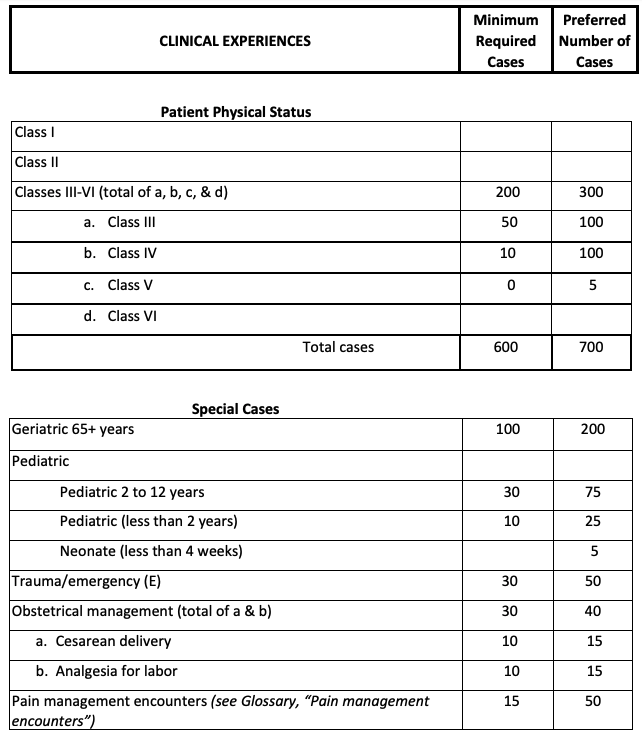 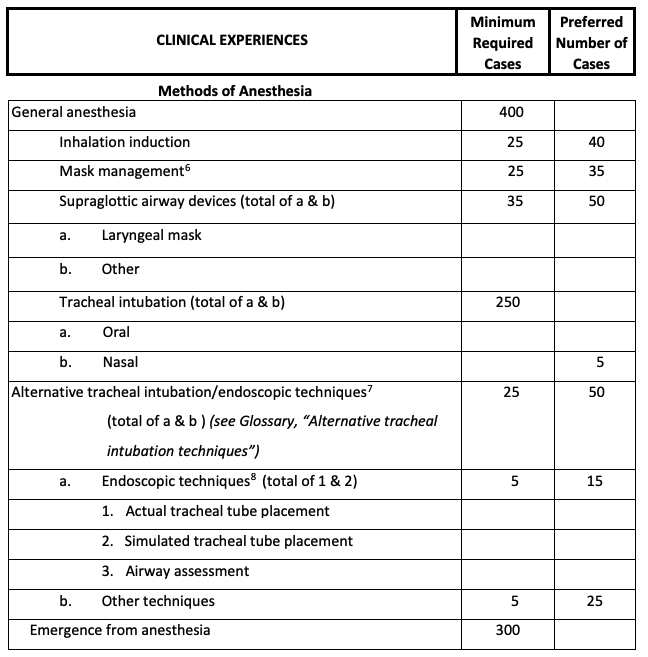 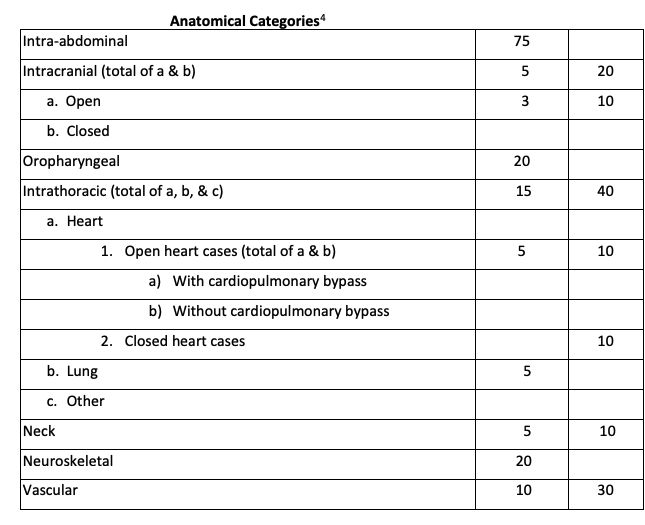 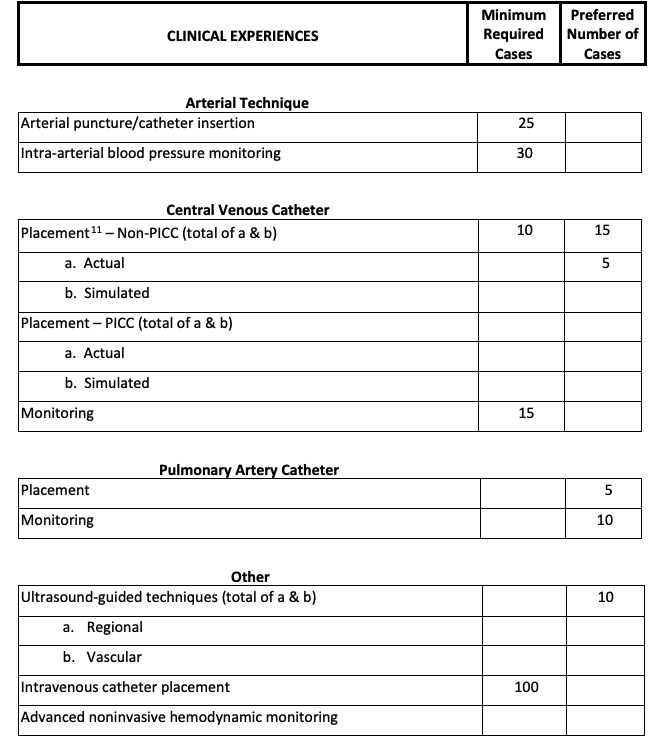 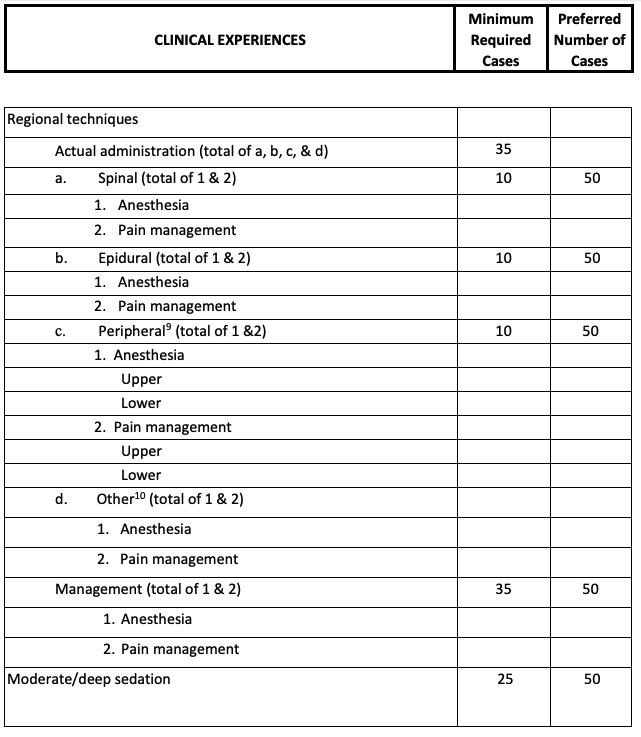 Appendix CNurse Anesthesia Program Curriculum Crosswalk 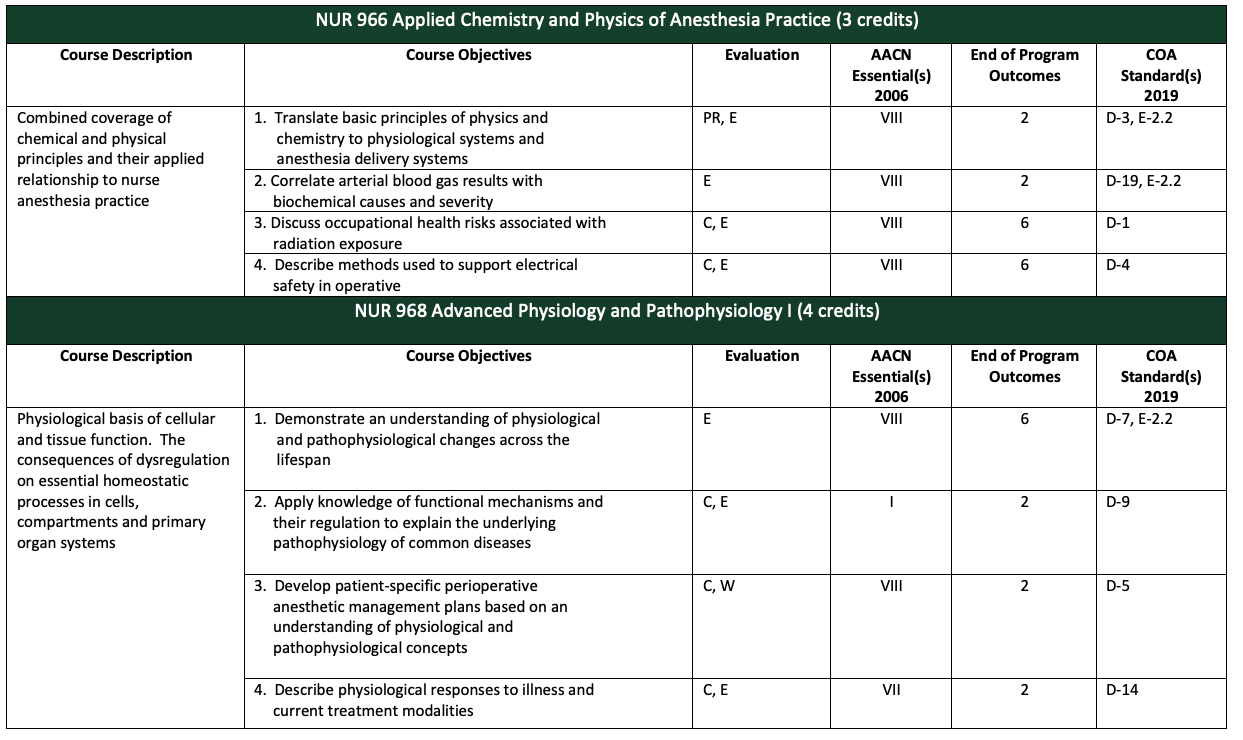 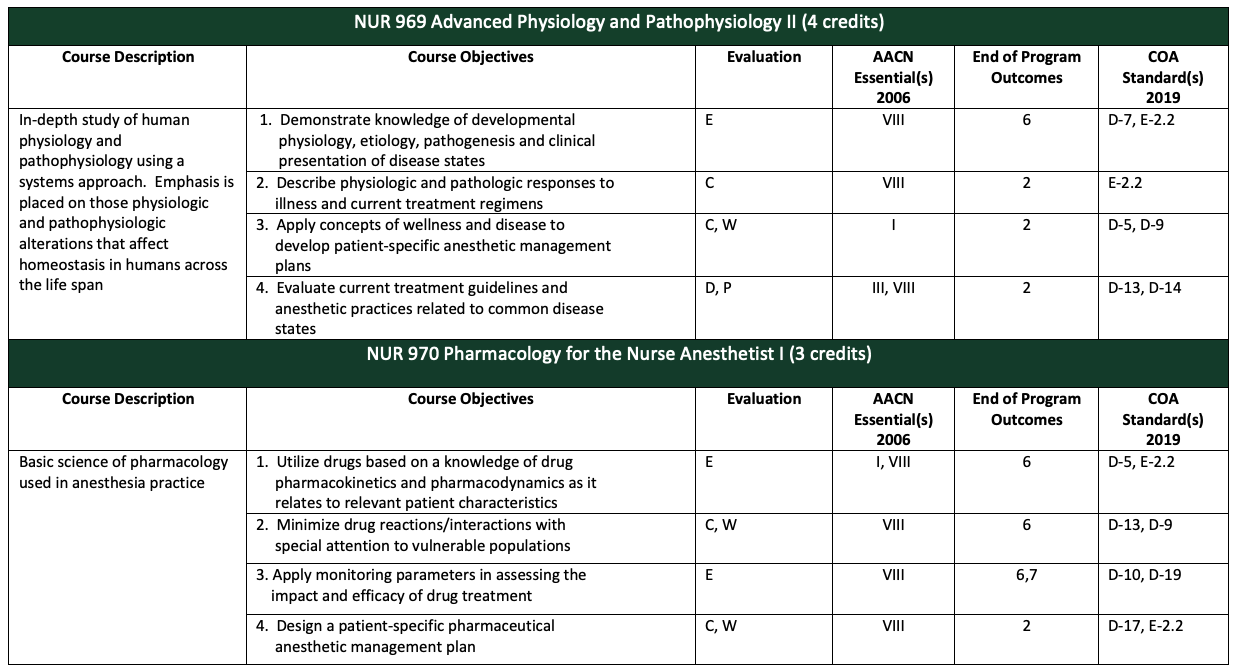 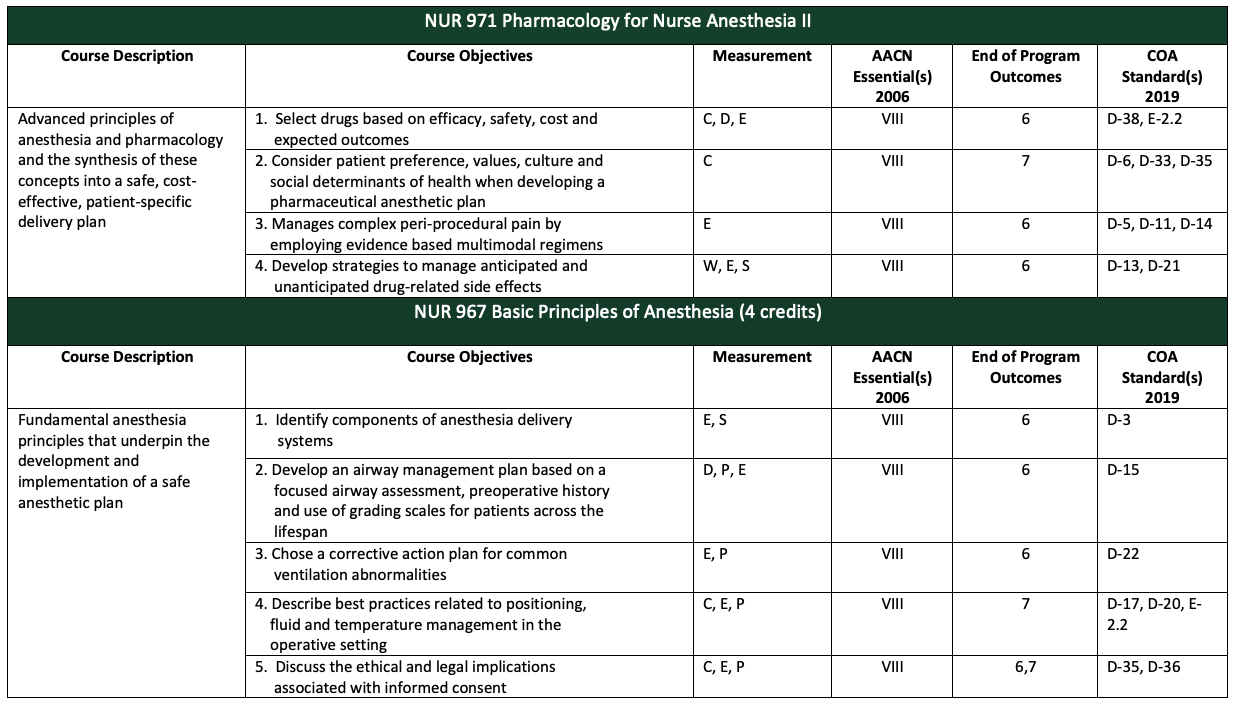 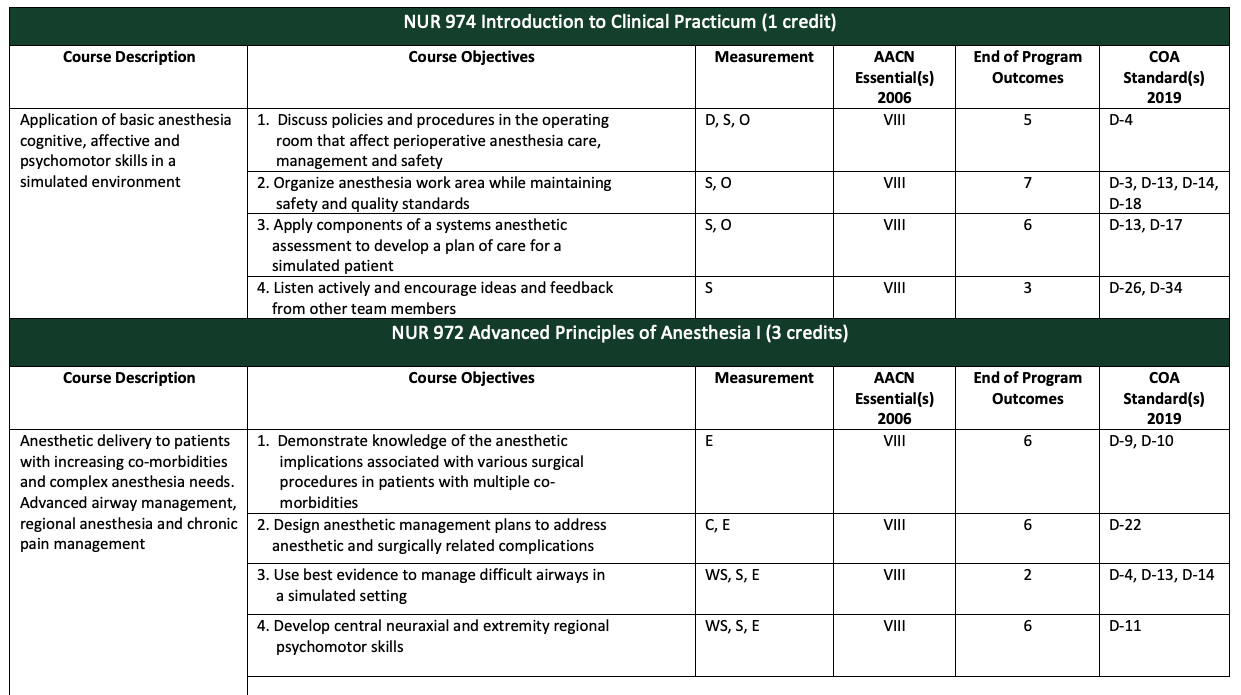 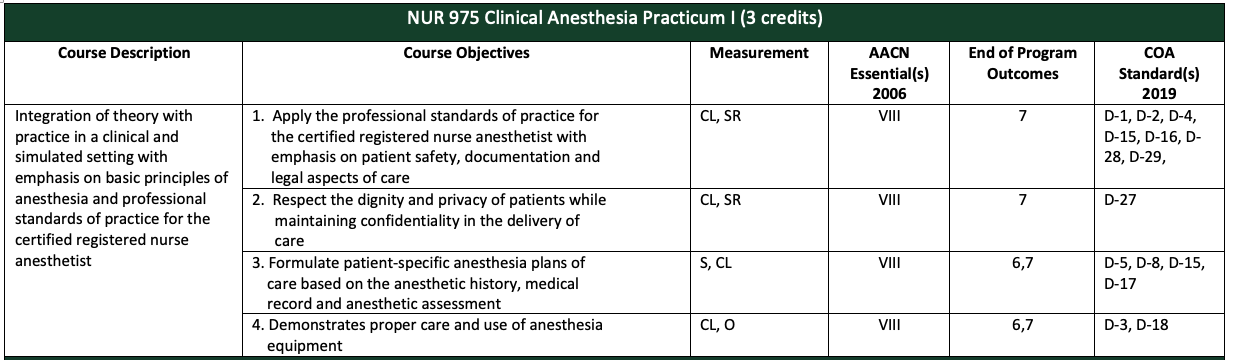 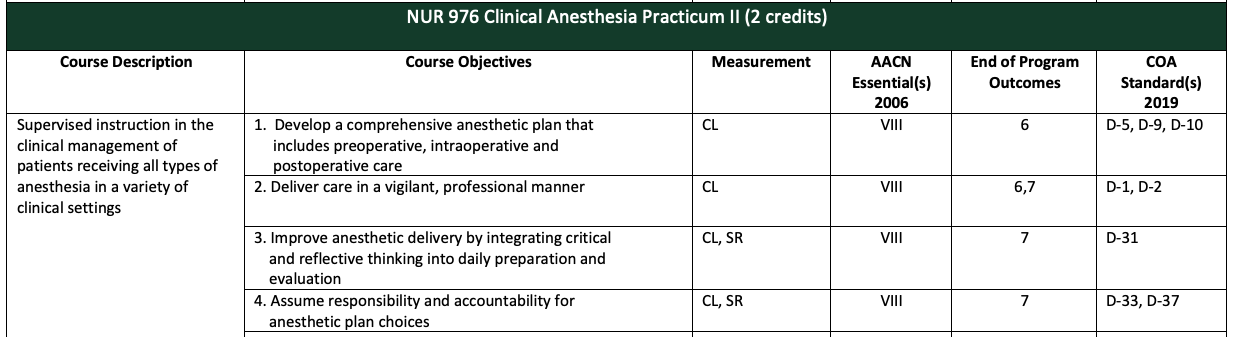 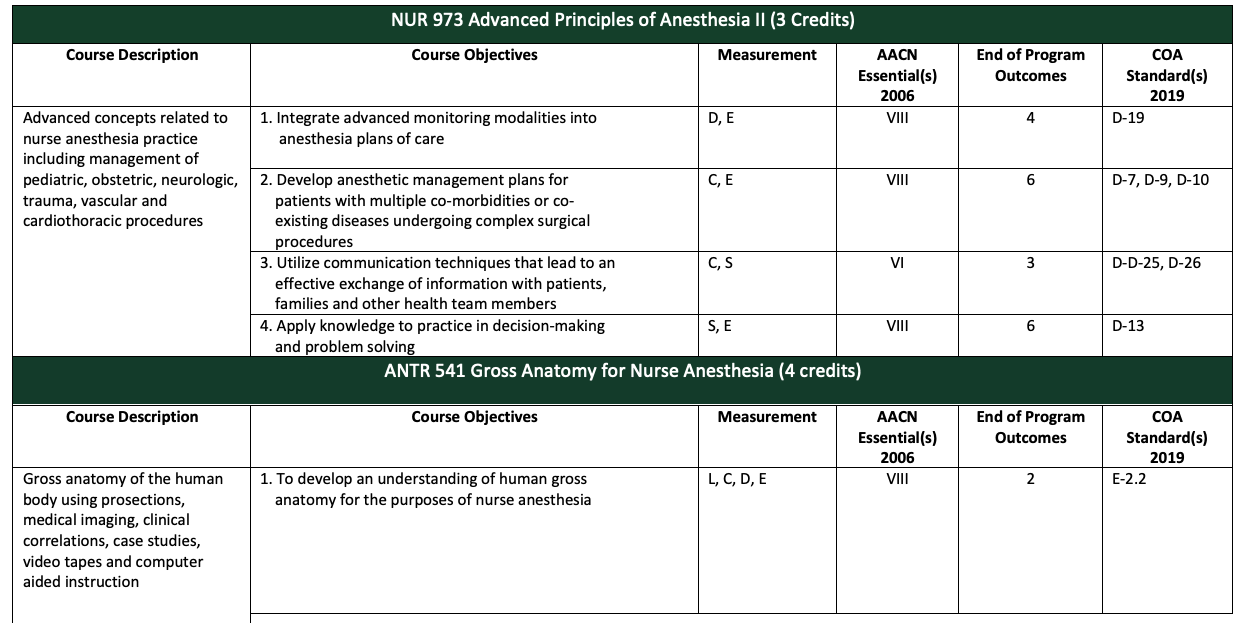 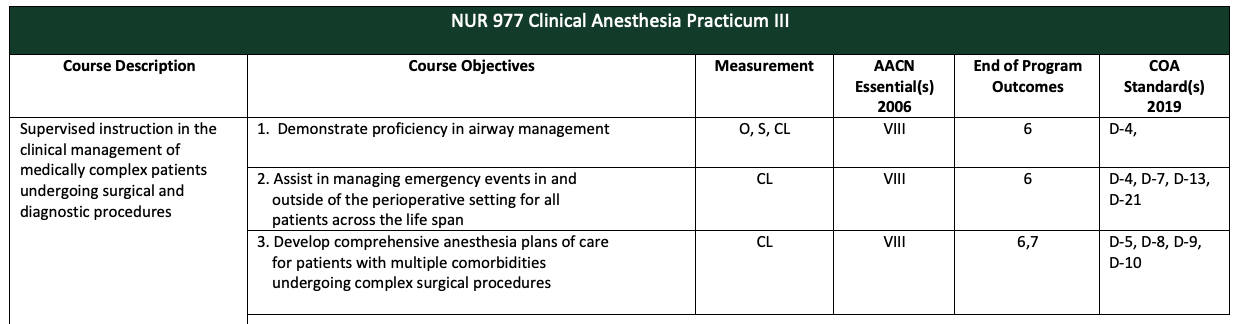 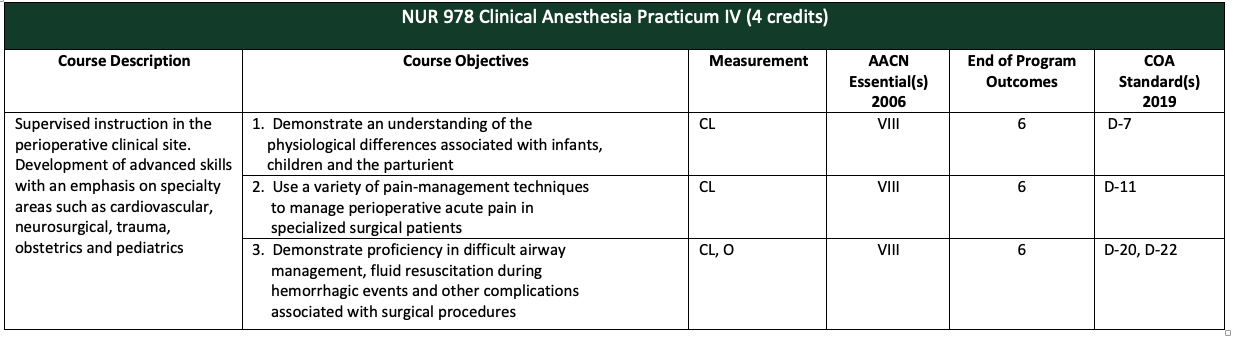 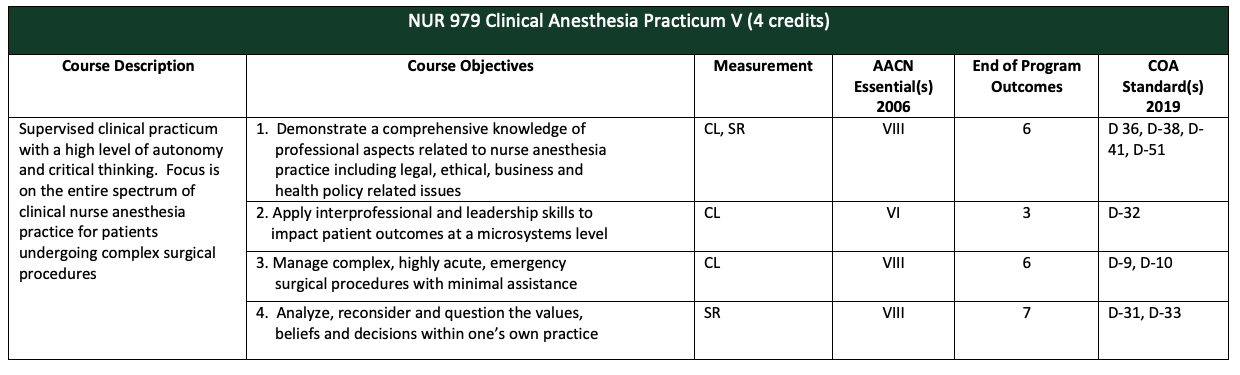 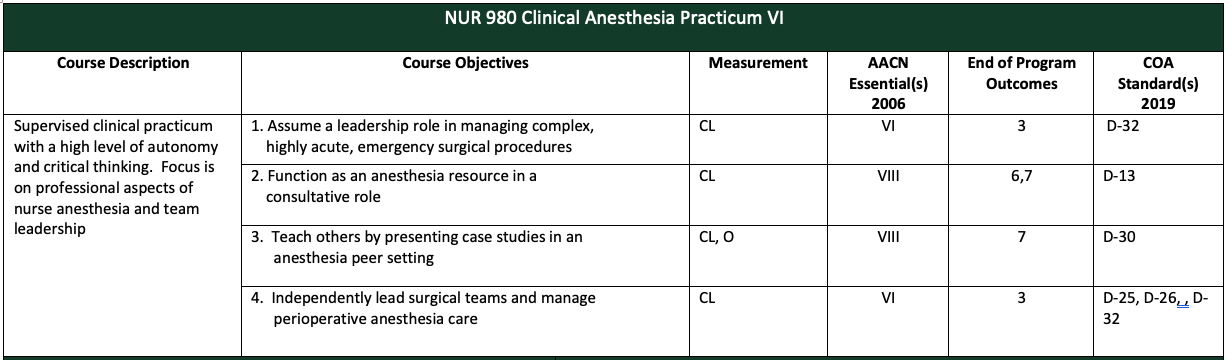 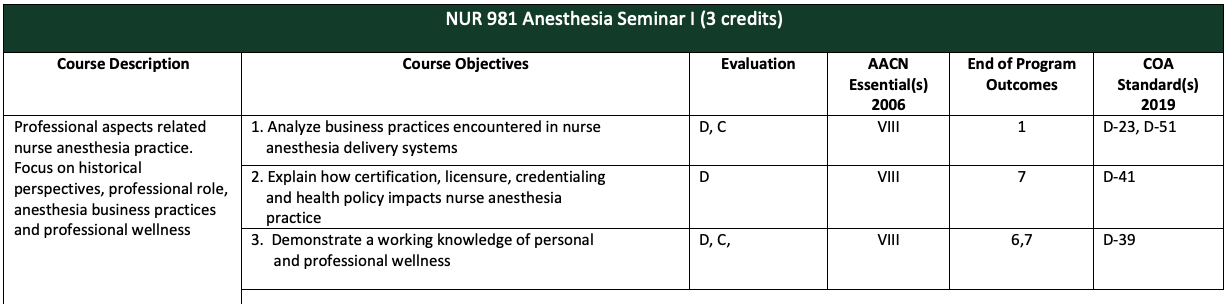 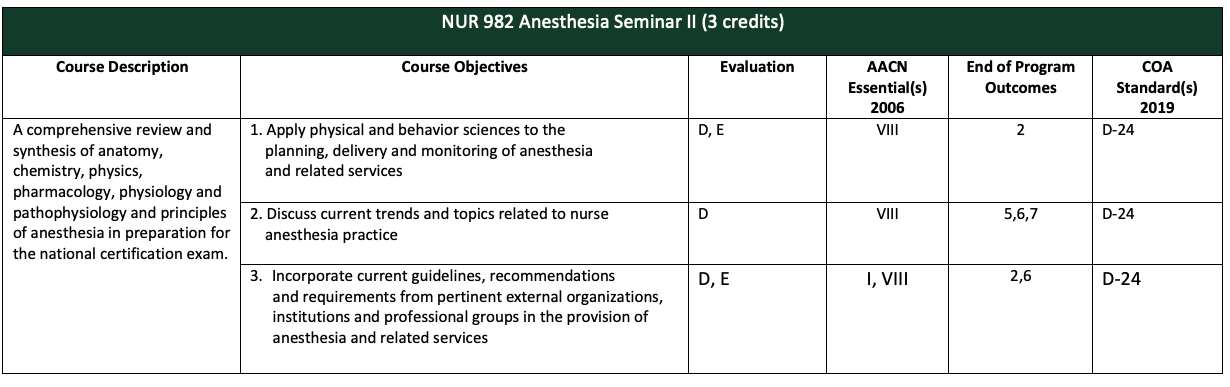 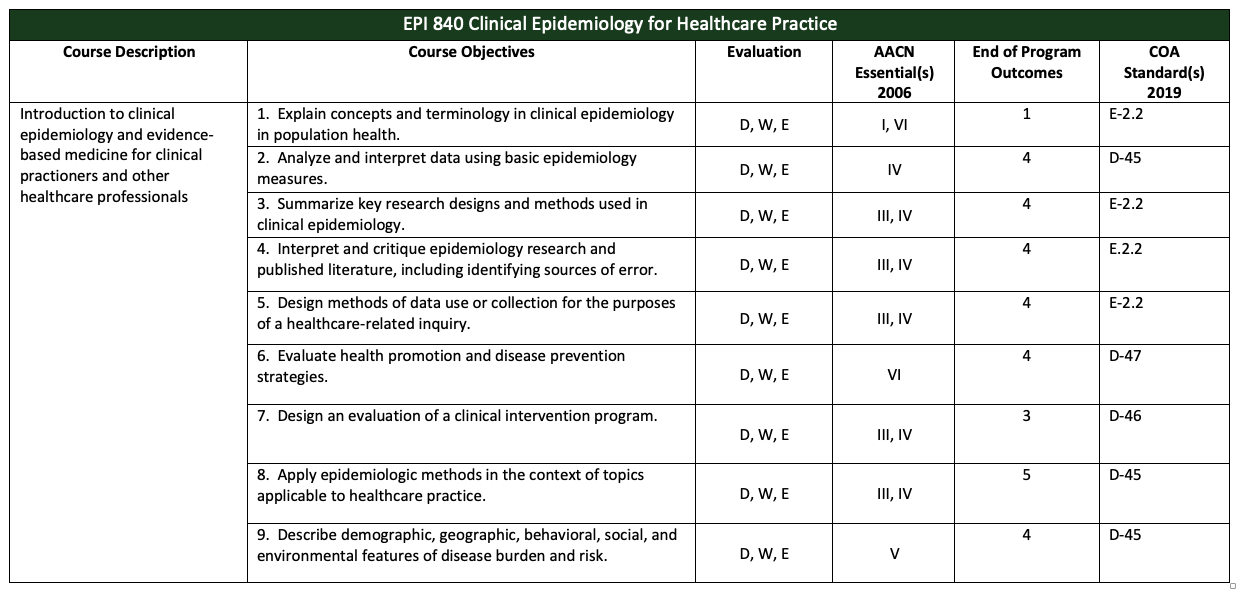 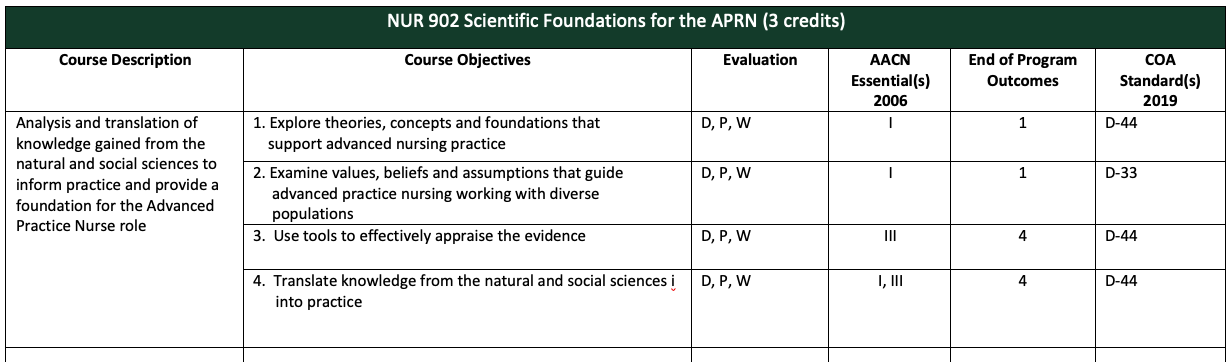 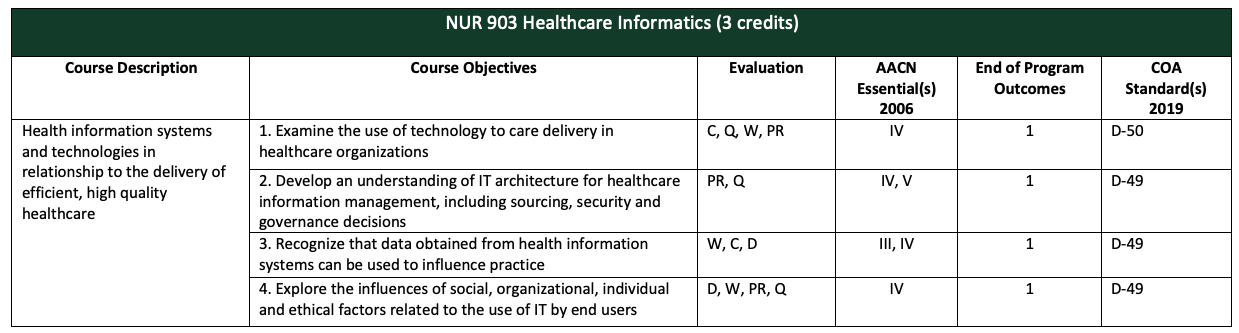 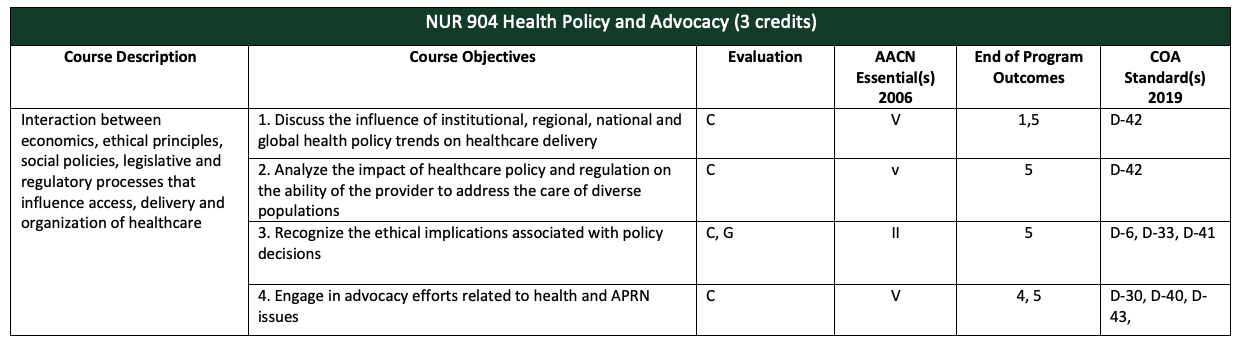 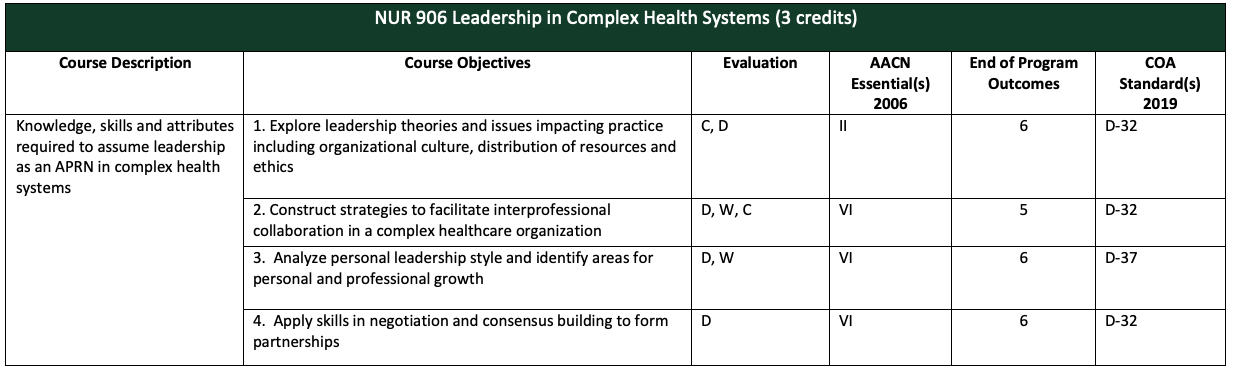 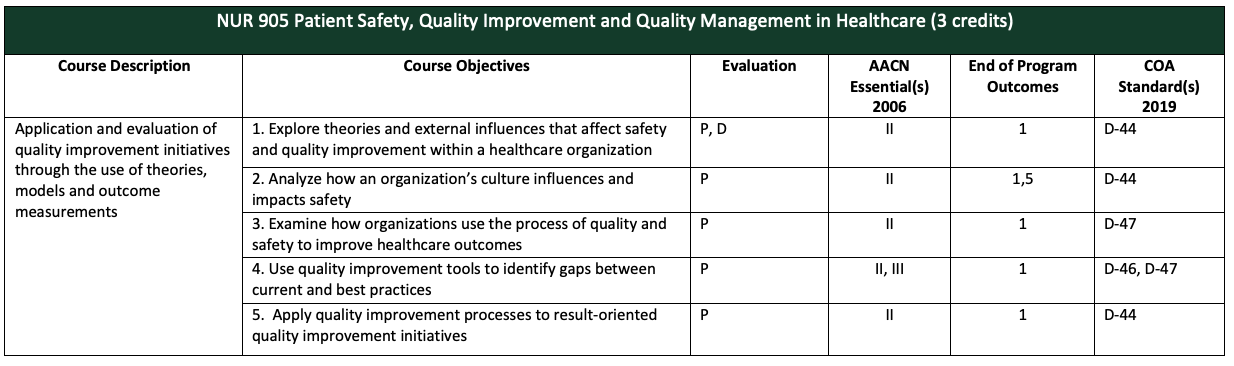 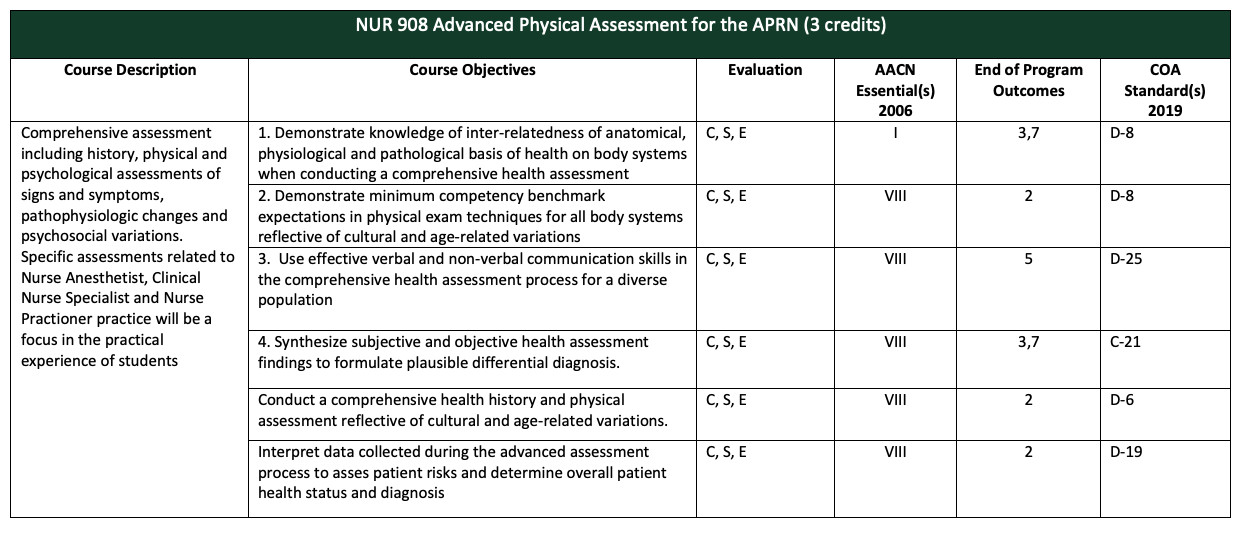 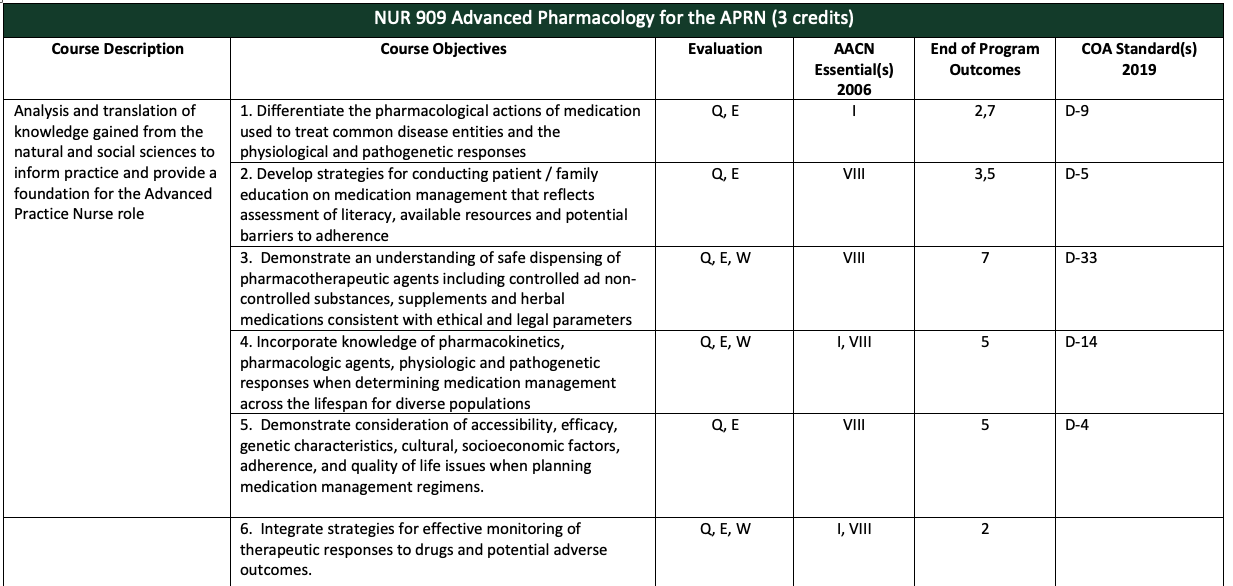 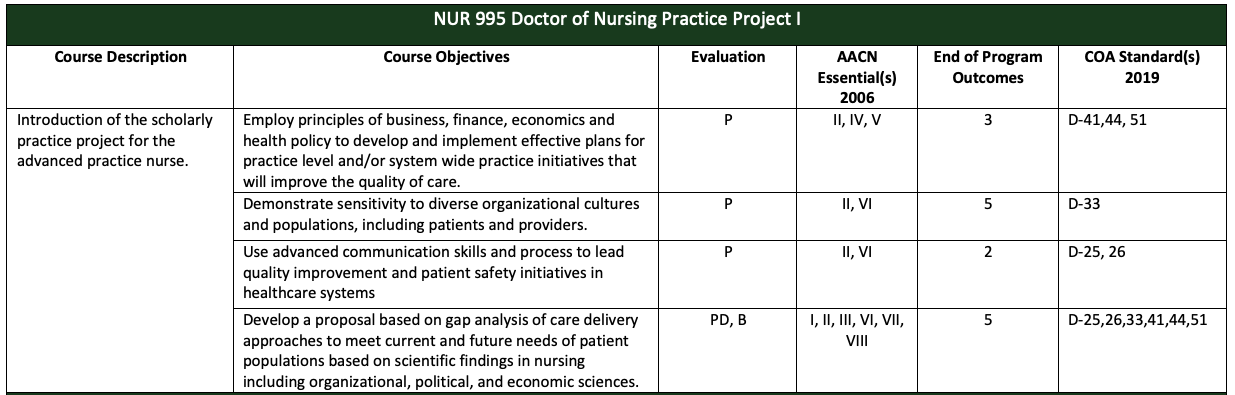 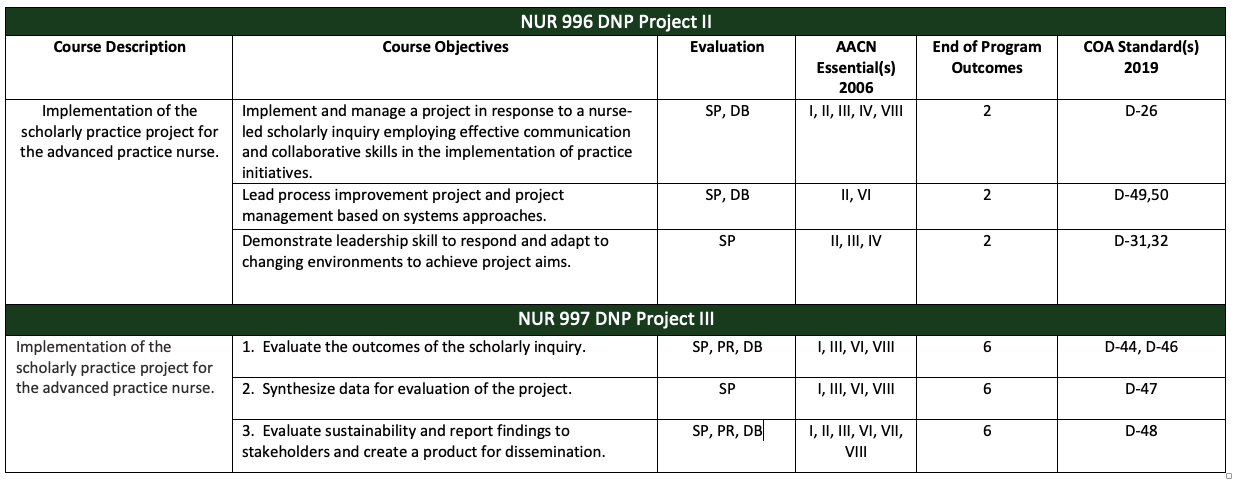 Appendix DNurse Anesthesia Program TrajectoryAppendix ECommunication Algorithm and TemplateNote:  Please allow 48-hours during regular weekdays for a response.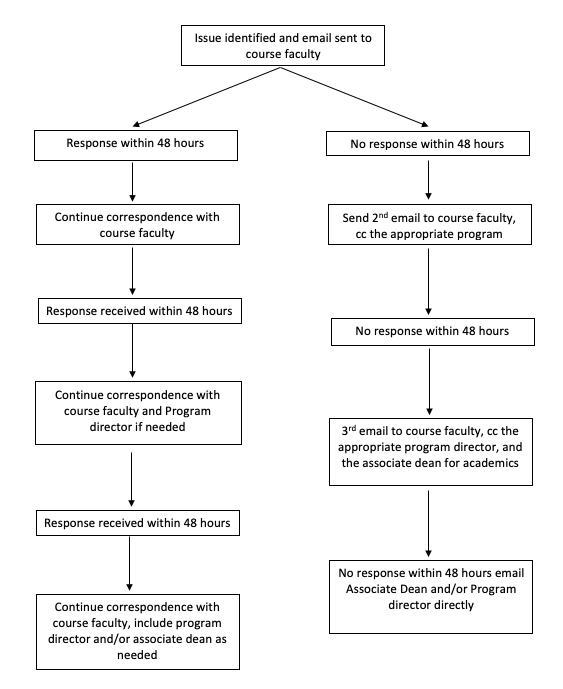 When communicating with faculty and peers it is expected that comBelow is a template that may be modified for in-person communication. Dr. ________________I am a student in NUR _________.  I am having difficulty with (be specific and objective).  I have tried (specify what you have done to resolve the challenge, concern, question).  I am asking for (guidance, clarification, meeting, feedback).  Sincerely, Your name Appendix FNAP End of Program OutcomesAt the end of the program, graduates will be able to: Evaluate phenomenon related to the practice of anesthesia by professional nurses to       facilitate strategies that impact and advance anesthesia-related health outcomes. Demonstrate leadership and care competencies that combine cognitive, affective, and       psychomotor skills to facilitate anesthesia practice as advance practice nurses. Apply the major critical thinking and analytic skills to effectively practice nurse        anesthesia in a cost-effective and accountable manner. Evaluate and utilize anesthesia-related research that enhance and advance the specialty        and disseminate outcomes to improve patient care. Integrate interdisciplinary, evidence-based problem-solving and education strategies             in the delivery of care to diverse populations. Analyze leadership skills utilized in the evaluation of the quality of anesthesia care        provided throughout the community Integrate practice and education to expand the profession and practice of anesthesia        nursing. Appendix GCouncil on Accreditation of Nurse Anesthesia Programs  Doctoral Graduate Standards  Council on Accreditation of Nurse Anesthesia Programs Graduate Standards:   Patient safety is demonstrated by the ability of the graduate to: Be vigilant in the delivery of patient care Refrain from engaging in extraneous activities that abandon or minimize vigilance while providing direct patient care  Conduct a comprehensive and appropriate equipment check Protect patients from iatrogenic complications  
 Perianesthetic management is demonstrated by the ability of the graduate to: Provide individualize care throughout the perianesthetic continuum Deliver culturally competent perianesthesia care  Provide anesthesia services to all patients across the lifespan  Perform a comprehensive history and physical assessment  Administer general anesthesia to patients with a variety of physical conditions  Administer general anesthesia for a variety of surgical and medically related procedures Administer and manage a variety of regional anesthetics Maintain current certification in ACLS and PALS  Critical thinking is demonstrated by the graduate’s ability to: Apply knowledge to practice in decision-making and problem solving Provide nurse anesthesia care based on evidence-based principles  Perform a preanesthetic assessment before providing anesthesia services  Assume responsibility and accountability for diagnosis  Formulate an anesthesia plan of care before providing anesthesia services  Identify and take appropriate action when confronted with anesthetic equipment-related malfunctions Interpret and utilize data obtained from noninvasive and invasive monitoring modalities Calculate, initiate, and manage fluid and blood component therapy Recognize, evaluate, and manage the physiological responses coincident to the provision of anesthesia services  Recognize and appropriately manage complications that occur during the provision of anesthesia services  Use science-based theories and concepts to analyze new practice approaches  Pass the Council on Certification of Nurse Anesthetists’ (NCE) certification examination  
 Communication skills are demonstrated by the graduate’s ability to: Utilize interpersonal and communication skills that result in the effective exchange of        information and collaboration with patients and their families Utilize interpersonal and communication skills that result in the effective        interprofessional exchange of information and collaboration with other healthcare          professionals. Respect the dignity and privacy of patients while maintaining confidentiality in        the delivery of interprofessional care. Maintain comprehensive, timely, accurate, and legible healthcare records. Transfer the responsibility for care of the patient to other qualified providers in a        manner that assures continuity of care and patient safety Teach others  
Leadership is demonstrated by the graduate’s ability to: Integrate critical and reflective thinking in his or her leadership approach  Provide leadership that facilitates intraprofessional and interprofessional collaboration  Professional role is demonstrated by the graduate’s ability to:  Adhere to the Code of Ethics for the Certified Registered Nurse Anesthetist. Interact on a professional level with integrity  Apply ethically sound decision-making processes Function within appropriate legal requirementsInteract on a professional level with integrity Accept responsibility and accountability for his or her practice  Provide anesthesia services to patients in a cost-effective manner  Demonstrate knowledge of wellness and substance use disorder in the anesthesia profession through completion of content in wellness and substance use disorder Inform the public of the role and practice of the CRNA Evaluate how public policy-making strategies impact the financing and delivery of        healthcare Advocate for health policy change to improve patient care Advocate for health policy change to advance the specialty of nurse anesthesia Analyze strategies to improve patient outcomes and quality of care Analyze health outcomes in a variety of populations Analyze health outcomes in a variety of clinical settings Analyze health outcomes in a variety of systems Disseminate scholarly work  Use information systems/technology to support and improve patient care  Use information systems/technology to support and improve healthcare systems Analyze business practices encountered in nurse anesthesia delivery settings Appendix HMSU College of Nursing Responsibility Conduct of Research, Scholarship, and Creative Activities (RCRSA) Plan 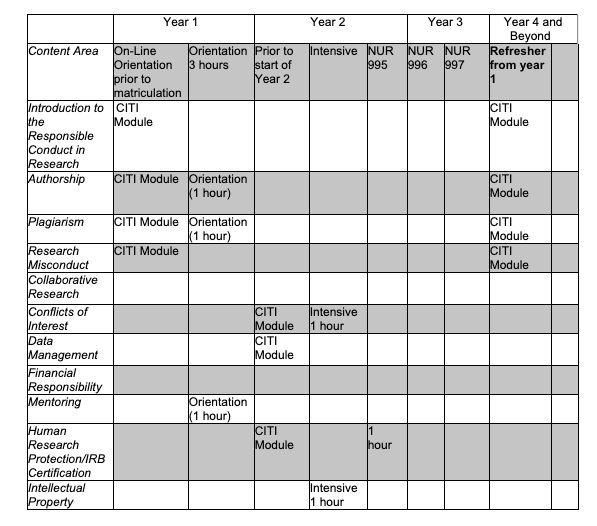 Appendix ICollege of Nursing Request to Change Faculty Advisor Student Signature: ___________________________________    Date: _________________Current Faculty Advisor Signature: ______________________   Date: _________________Proposed Faculty Advisor Signature: _____________________   Date: ________________Specialty Director Signature: ___________________________    Date: _________________Appendix JMichigan State University  Nurse Anesthesiology Program  Student Additional Out-of-Pocket Expenses  The following is a list of possible NAP Out-of-Pocket Expenses.  This list does not include tuition and textbook cost.   Professional Conferences (national):  Students attend one AANA conference in the program.  This may include one of the following:   American Association of Nurse Anesthetist Conference Costs – Required by Program (2021)  $500 for airline ticket  $1500 for 5 nights hotel costs  $300 conference fee (student)  $500 miscellaneous travel expenses (airport parking, cab, food)  American Association of Nurse Anesthetists Mid-Year Assembly – Required by Program  (2021)  $350 for airline ticket to Washington DC  $1100 for 4 nights in Washington DC (conference rate)  $250 conference fee (student)  $300 miscellaneous travel expenses (airport parking, cab, food)  Professional Conferences (state):  Students attend two MANA conferences while in the program:  Michigan Association of Nurse Anesthetists Conference – Required by Program (Fall and/or Spring)  $150 conference fee (student)  $320 two-night hotel stay  $100 miscellaneous expenses (vehicle parking, food)  American Association of Nurse Anesthetists Membership and AANA number application  $250  NBCRNA Self Evaluation Exam (SEE) x 2 (Required by Program)  $ 250 ($250 x 2)  Nursing License Renewal (Required to maintain status as a nursing student; students may be required to do this twice depending on cycle): $ 124 ($248) Advanced Cardiac Life Support Renewal (Required to attend clinical – students may be required to do this twice depending on cycle)  $165 ($330) Pediatric Advanced Life Support Renewal (Required to attend clinical- students may be required to do this twice depending on cycle)  $165 (330) Health Insurance (student only)  $7,200 (36 months in program x $200/ month)  Annual Drug Screen$100 per year ($300)Anesthesia Board (NCE) Review Course  $500 (depending on review course selected)  National Certification Exam  $995 Clinical Supplies (Required for clinical)  $200  (stethoscope, eye protection, footwear)  Clinical rotations in remote sites (> 100 miles from East Lansing); all student do 4-5-one month long remote site rotations $5000 ($1000 / month; apartment or hotel costs) $300 (569 miles total for 5 clinical sites x 53.5 cents per mile)  *Textbooks & Tuition not included in total Total Expenses (Approximate) $19,050  % GRADE100 - 94  4.0 93-87 3.5 86 – 80 3.0 (Minimum passing grade)79 – 75 2.5 74 – 70 2.0 66 – 65 1.5 64 – 60 1.0 Below 60 0.0 YEAR 1YEAR 2YEAR 3Summer Year 1NUR 904:  Health Policy and Advocacy (3)NUR 909:  Advanced Pharmacology (3)NUR 966:  Applied Chemistry and Physics (3)NUR 968:  Advanced Physiology and Pathophysiology 1 (4)Summer Year 2NUR 975:  Clinical Anesthesia Practicum I (3 days /week) (3) NUR 972:  Advanced Principles of Anesthesia II (3) NUR 905:  Quality and Safety (3)Summer Year 3NUR 978:  Clinical Anesthesia Practicum IV (4 days / week) (4) NUR 996:  DNP Project II (3) Total Semester Credits = 13Total Semester Credits = 9Total Semester Credits = 7Fall Year 1NUR 902:  Scientific Foundations (3)NUR 903:  Informatics (3)NUR 970:  Pharmacology for Nurse Anesthesia I (3) NUR 969:  Advanced Physiology and Pathophysiology 2 (4)Fall Year 2NUR 976:  Clinical Practicum II (2 days /week) (2)  NUR 973:  Advanced Principles of Anesthesia III (3)ANTR 541: Gross Anatomy (4)Fall Year 3NUR 979:  Clinical Anesthesia Practicum V (4 days / week) (4) NUR 997:  DNP Project III (3)  NUR 981:  Anesthesia Seminar I (3) Total Semester Credits = 13Total Semester Credits = 9Total Semester Credits = 10Spring Year 1EPI 840:  Epidemiology (3)NUR 908:  Physical Assessment (3)NUR 967:  Basic Principles of Anesthesia (4) NUR 971:  Pharmacology for Nurse Anesthesia II (3) NUR 974:  Introduction to Clinical Practicum (simulation 1 day/week) (1)Spring Year 2NUR 977:  Clinical Anesthesia Practicum III (3 days / week) (3)NUR 906:  Leadership (3) NUR 995:  DNP Project I (4)Spring Year 3NUR 980:  Clinical Anesthesia Practicum VI (4 days / week) (4)  NUR 982:  Anesthesia Seminar II (3)Total Semester Credits = 14Total Semester Credits = 10Total Semester Credits = 7TOTAL PROGRAM CREDITS = 92TOTAL PROGRAM CREDITS = 92TOTAL PROGRAM CREDITS = 92Student Name:Student PID:Student MSU Email:Student MSU Email:Section 1: To be completed by studentSection 1: To be completed by studentSection 1: To be completed by studentSection 1: To be completed by studentCurrent ProgramCurrent ProgramCurrent ProgramCurrent Degree     Adult Gerontology Primary Care Nurse Practitioner     Adult Gerontology Primary Care Nurse Practitioner     Adult Gerontology Primary Care Nurse PractitionerMSN     Clinical Nurse Specialist      Clinical Nurse Specialist      Clinical Nurse Specialist DNP     Family Nurse Practitioner     Family Nurse Practitioner     Family Nurse PractitionerCertificate     Psychiatric Mental Health Nurse Practitioner      Psychiatric Mental Health Nurse Practitioner      Psychiatric Mental Health Nurse Practitioner      Nurse Anesthesia     Nurse Anesthesia     Nurse AnesthesiaSection 2: To be completed by studentSection 2: To be completed by studentSection 2: To be completed by studentSection 2: To be completed by studentCurrent Advisor: __________________________________Proposed Advisor: _________________________________Current Advisor: __________________________________Proposed Advisor: _________________________________Current Advisor: __________________________________Proposed Advisor: _________________________________Current Advisor: __________________________________Proposed Advisor: _________________________________Please provide reasoning for the requested change (500 words or less)Please provide reasoning for the requested change (500 words or less)Please provide reasoning for the requested change (500 words or less)Please provide reasoning for the requested change (500 words or less)Section 3: To be completed by specialty directorSection 3: To be completed by specialty directorSection 3: To be completed by specialty directorSection 3: To be completed by specialty directorApprove    DenyDenyDeny